Deskripsi Singkat	Mata kuliah ini membahas sejarah dan perkembangan jalan rel dari masa ke masa, konstruksi  jalan rel  , sambungan jalan rel dan pembagian jalan rel, perencanaan dan perhitungan peron, stasiun dan emplasemen, perencanaan dan perhitungan wesel biasa dan wesel inggris, pengamanan dan telekomunikasi jalan rel, serta pemeliharaan jalan rel.Unsur Capaian PembelajaranMampu menemukan sumber masalah rekayasa pada bidang infrastruktur melalui proses penyelidikan,  analisis, interpretasi data dan informasi berdasarkan prinsip-prinsip rekayasa.Mampu melakukan identifikasi, formulasi dan analisis masalah rekayasa pada bidang Teknik Sipil melalui riset.Mampu mengkomunikasikan pemikiran dan hasil perancangan bentuk grafis, tulisan, dan model yang komunikatif dengan teknik manual maupun digital.Menerapkan pemikiran logis, kritis, sistematis, dan inovatif dalam konteks pengembangan atau implementasi ilmu pengetahuan dan/atau teknologi sesuai dengan bidang keahliannya.Komponen PenilaianTugas				: 50%Ujian Tengah Semester	: 25%Ujian Akhir Semester		: 25%Kriteria PenilaianKebenaran dan kelengkapan identifikasi dataKebenaran analisis, desain dan perhitungan Kemampuan oral presentationKelengkapan dokumen gambar kerjaDaftar ReferensiHay,W.W, Railroad Engineering, John Wiley and Sons, 2nd Edition, 1982Subarkah, I, Jalan Kereta Api, Idea Dharma, BandungPJKA, Perencanaan Konstruksi Jalan Rel (Peraturan Dinas No. 10), 1986Japan National Railway, Track Maintenance, Japan International Coorperation Agency , 1980Sudjono, K, Perencanaan Perkeretapian, Penerbit ITB ,2006Rencana Pembelajaran Semester (RPS)Deskripsi TugasRubrik PenilaianKebenaran dan kelengkapan identifikasi dataKebenaran analisis, desain dan perhitungan Kemampuan oral presentationKelengkapan dokumen gambar kerjaPenutupRencana Pembelajaran Semester (RPS) ini berlaku mulai tanggal 1 Juli 2015, untuk mahasiswa UPJ Tahun Akademik 2015/2016 dan seterusnya. RPS ini dievaluasi secara berkala setiap semester dan akan dilakukan perbaikan jika dalam penerapannya masih diperlukan penyempurnaan.Status Dokumen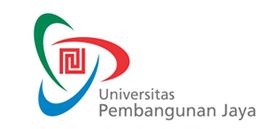 RENCANA PEMBELAJARAN SEMESTERF-0653F-0653RENCANA PEMBELAJARAN SEMESTERIssue/Revisi: A0RENCANA PEMBELAJARAN SEMESTERTanggal Berlaku: 1 Juli 2015RENCANA PEMBELAJARAN SEMESTERUntuk Tahun Akademik: 2015/2016RENCANA PEMBELAJARAN SEMESTERMasa Berlaku: 4 (empat) tahunRENCANA PEMBELAJARAN SEMESTERJml Halaman: 17 halamanMata Kuliah: Rekayasa Jalan RelKode MK: CIV-311Program Studi: Teknik SipilPenyusun: Fredy Jhon Philip.S,St,MTSks: 3Kelompok Mata Kuliah: MKMIMingguKemampuan Akhir yang DiharapkanBahan Kajian(Materi Ajar)Bentuk PembelajaranKriteria/Indikator PenilaianBobot NilaiStandar Kompetensi Profesi1Mahasiswa mampu menjelaskan perkembangan teknologi jalan rel, karakteristik serta peranan transportasi jalan rel .Sejarah perkembangan teknologi jalan relPeranan Transportasi jalan relKarakteristik transportasi jalan relContextual Instruction :Mhsw :Membahas kemajuan transportasi dari masa ke masa serta peranan transportasi jalan rel pada sistem transportasiDosen :Menjelaskan ruang  lingkup pekerjaan surveyinng dan proses kegiatan yang terkait dengan pemetaan  2Mahasiswa mampu menjelaskan sistem satuan cara kerja lokomotif dan sarana pendukung lainnya Karakterisitk lokomotif dan gerbong serta keretaPrinsip pergerakanJarak pengeremanContextual Instruction :Mhsw :Membahas prinsip kerja lokomotif dan kaitannya dengan desain jalan rel dan operasional kereta apiDosen :Menjelaskan beberpa karakteristik kerja lokomotif dan kereta/gerbong yang ada di Indonesia dan sistem pengeremannya Kebenaran dan kelengkapan identifikasi data, dan analisis data5%3-5Mahasiswa mampu menjelaskan komponen-komponen struktur jalan rel dan kriteria syarat bahannya.Susunan struktur komponen jalan rel
RelrelBantalanPenambatBalasSubgrade/tanah dasarContextual Instruction :Mhsw :Membahas aplikasi dari setiap komponen jalan rel berdasarkan persyaratan kekuatan masing-masing komponenDosen :Menjelaskan fungsi masing-masing komponen struktur jalan rel dan spesifikasi bahannyaKebenaran dan kelengkapan identifikasi data, dan analisis data5%6Mahasiswa mampu menganalisis komponen beban yang terjadi pada struktur jalan rel dengan benar.Struktur dan penampang melintang jalan relBeban yang bekerja pada struktur jalan relStandar jalan relProject Based Learning : Mhsw : mengerjakan tugas yang telah dirancang secara sistematismenunjukkan kinerja dan mempertanggungjawabkan hasil karyanya dengan perhitungan yaang benarDosen :Merancang tugas yang sistematik agar mahasiswa dapat mengetahui prinsip pembebanan pada struktur jalan relKebenaran dan kelengkapan identifikasi data, analisis5 %7Mahasiswa mamp menjelaskan fungsi dan prinsip operasional dari weselPengertian weselFungsi wesel Tata letak stasiunEmplasemenJenis weselKomponen weselBagan weselContextual Instruction :Mhsw :Membahas fungsi dari masing-masing komponen wesel dan metode perawatannyaDosen :Menjelaskan penempatan wesel yang baik dan jenis-jenis wesel yang umum digunakan di Indonesia8UJIAN TENGAH SEMESTER (UTS)UJIAN TENGAH SEMESTER (UTS)UJIAN TENGAH SEMESTER (UTS)UJIAN TENGAH SEMESTER (UTS)25 %9Mahasiswa dapat menjelaskan prinsip –prinsip dalam perencanaan jalan relLebar sepurPelebaran sepur di lengkungPeninggian relKelandaian relContextual Instruction :Mhsw :Membahas bagaimana rangkaian kereta api dapat berjalan dengan baik di atas susunan jalan rel Dosen :Menjelaskan standar perencanaan jalan rel yang digunakan di Indonesia10-11Mahasiswa dapat mendesain lengkung pada jalan rel sesuai dengan standar perencanaan geometrik jalan rel dengan benarAlinemen horisontalAlinemen vertikalProject Based Learning :Mhsw :Mengerjakan tugas untuk menentukan titik ikat suatu lokasi dengan metode collins dan cassiniDosen :Merancang suatu tugas yang sistematik untuk mendesain lengkung jalan rel sesuai dengan kelas jalan yang direncanakan Kebenaran dan kelengkapan identifikasi data, analisis 15 %12Mahasiswa mampu menjelaskan sistem drainase pada jalan relKegunaan dan jenis drainaseDrainase permukaanDrainase bawah jalan relDrainase lerengdrainase di emplasemenContextual Instruction :Mhsw :Membahas dan berdiskusi mengenai sistem drainase dan beberapa aplikasi teknologi terkiniDosen :Menjelaskan bagaimana sistem drainase jalan rel di perlintasan dan di stasiun 13Mahasiswa mampu menjelaskan perencanaan desain stasiun untuk melayani kegiatan di stasiunKategori stasiun Jenis emplasemenPerencanaan emplasemen Project Based Learning :Mhsw :Mengerjakan tugas untuk merencanakan desain stasiun serta emplasemennyaDosen :Merancang suatu tugas yang sistematik dengan penyajian data yang diperlukan untuk penyelesaian tugas desain stasiunKebenaran dan kelengkapan identifikasi data, analisis, kemampuan membuat laporan dan presentasi10 %14Mahasiswa mampu menjelaskan jenis pemeliharaan jalan rel dan program perawatannya Jenis pemeliharaan jalan relProgram pemeliharaan Jalan rel berdasarkan passing tonaseProject Based Learning :Mhsw :Mengerjakan tugas untuk merencanakan program perawatan berdasarkan passing tonnaseDosen :Merancang suatu tugas yang sistematik dengan penyajian data frekuensi perjalanan kereta api Kebenaran dan kelengkapan identifikasi data, analisis, kemampuan membuat laporan dan presentasi10 %15Mahasiswa dapat menjelaskan jenis alat berat pendukung sarana perawatan jalan relPengertian Mekanisasi Tipe alat MPJRKaraktersitik dan fungsi alat MPJRContextual Instruction :Mhsw :Membahas dan berdiskusi aplikasi dari beberapa alat berat untuk perawatan jalan relDosen :Menjelaskan jenis-jenis alat berat yang digunakan untuk perawatan jalan rel16UJIAN AKHIR SEMESTER ( UAS )UJIAN AKHIR SEMESTER ( UAS )UJIAN AKHIR SEMESTER ( UAS )UJIAN AKHIR SEMESTER ( UAS )25 %Mata Kuliah: Rekayasa Jalan RelKode MK: CIV-311Minggu ke: 2Tugas ke: 1Tujuan Tugas:Mahasiswa dapat melakukan perhitungan jarak pengereman sehingga dapat menentukan bagaimana pemasangan rambu peringatan untuk perbaikan jalan rel saat rusakUraian Tugas:Obyek  : lokomotif dan rangkaian kereta/gerbongYang Harus Dikerjakan dan Batasan-Batasan :Melakukan perhitungan sederhana menentukan jarak pengereman ideal Metode/Cara Kerja/Acuan yang DigunakanPrinsip mekanika gerak Dekripsi Luaran Tugas yang DihasilkanJarak pengereman Kriteria Penilaian:Kebenaran dan kelengkapan identifikasi dataKebenaran analisis dan perhitungan Kelengkapan dokumen /gambarMata Kuliah: Rekayasa Jalan RelKode MK: CIV-311Minggu ke: 3-5Tugas ke: 2Tujuan Tugas:Mahasiswa dapat melakukan pemahaman dari masing-masing komponen penyusun jalan rel secara lengkap berdasarkan fungsi, jenis, kriteria bahan dan aplikasi penggunaanya sesuai standar jalan rel di IndonesiaUraian Tugas:Obyek  : komponen struktur jalan relYang Harus Dikerjakan dan Batasan-Batasan :Melakukan penjabaran secara detail karakteristik masing-masing komponen (fungsi, kriteria bahan, jenis-jenisnya) struktur jalan rel sesuai pembagian kelompok.Metode/Cara Kerja/Acuan yang DigunakanPeraturan dinas no.10 PT,KAI dan Peraturan Bahan Jalan Rel IndonesiaDekripsi Luaran Tugas yang DihasilkanPemaparan komponen struktur jalan relKriteria Penilaian:Kebenaran dan kelengkapan identifikasi dataKemampuan oral presentationKelengkapan dokumen gambar kerjaMata Kuliah: Rekayasa Jalan RelKode MK: CIV-311Minggu ke: 6Tugas ke: 3Tujuan Tugas:Mahasiswa dapat memahami prinsip pembebanan yang bekerja pada struktur jalan rel dan mengetahui perhitungan pembebanan pada komponen rel dan pola distribusi beban ke komponen struktur lainnyaUraian Tugas:Obyek  : penampang jalan relYang Harus Dikerjakan dan Batasan-Batasan :Melakukan perhitungan momen maksimum pada jalan rel berdasarkan kecepatan rencana dan beban gandarMetode/Cara Kerja/Acuan yang DigunakanTeori diatribusi pembebanan “ Beam on Elastik Foundation”Dekripsi Luaran Tugas yang DihasilkanMomen maksimum pada jalan relKriteria Penilaian:Kebenaran dan kelengkapan identifikasi dataKebenaran analisis, desain dan perhitungan Kelengkapan dokumen gambar kerja Mata Kuliah: Rekayasa Jalan RelKode MK: CIV-311Minggu ke: 10-11Tugas ke: 4Tujuan Tugas:Mahasiswa dapat merencanakan desain trase jalan rel berdasarkan data kontur tanah serta mendesain lengkung seusi dengan standar perencanaan jalan rel di IndonesiaUraian Tugas:Obyek  : trase jalan relYang Harus Dikerjakan dan Batasan-Batasan :Melakukan perencanaan desain trase jalan rel yang ideal sesuai dengan kelas jalan rel berdasarkan peta kontur yang adaMelakukan perencanaan lengkung horizontal dan vertikalMetode/Cara Kerja/Acuan yang DigunakanPeraturan dinas no.10 PT.KAIDekripsi Luaran Tugas yang DihasilkanPenampang melintang dan memanjang jalan relDessain lengkung horizontal dan vertikalKriteria Penilaian:Kebenaran dan kelengkapan identifikasi dataKebenaran analisis, desain dan perhitungan Kelengkapan dokumen gambar kerja Kemampuan oral presentationMata Kuliah: Rekayasa Jalan RelKode MK: CIV-311Minggu ke: 13Tugas ke: 5Tujuan Tugas:Mahasiswa dapat membuat layout desain stasiun lengkap dengan infrastruktur pendukungnya dengan benar dan membuat perencanaan jadwal kereta api dengan benar.Uraian Tugas:Obyek  : stasiun kereta api Yang Harus Dikerjakan dan Batasan-Batasan :Melakukan perencanaan desain stasiun kereta apiMembuat rencana jadwal GAPEKA Metode/Cara Kerja/Acuan yang DigunakanPeraturan Dinas No.10 PT,KAIDekripsi Luaran Tugas yang DihasilkanGrafik perjalanan KA (GAPEKA)Denah stasiun dan emplasemennyaKriteria Penilaian:Kebenaran dan kelengkapan identifikasi dataKebenaran analisis, desain dan perhitungan Kelengkapan dokumen gambar kerja Mata Kuliah: Rekayasa Jalan RelKode MK: CIV-311Minggu ke: 14Tugas ke: 6Tujuan Tugas:Mahasiswa dapat  merencanakan siklus perawatan jalan rel berdasarkan hasilm perhitungan passing tonnase Uraian Tugas:Obyek  : siklus perawatan jalan relYang Harus Dikerjakan dan Batasan-Batasan :Melakukan perhitungan passing tonnase suatu lintas jalan rel berdasarkan data perjalanan yang melalui jalan rel tersebut.Menghitung siklus perawatan jalan relMetode/Cara Kerja/Acuan yang DigunakanPeraturan dinas no.10 PT.KAIDekripsi Luaran Tugas yang DihasilkanPassing tonnase dan kelas jalanSiklus perawatan dengan alat MPJRKriteria Penilaian:Kebenaran dan kelengkapan identifikasi dataKebenaran analisis, desain dan perhitungan Kelengkapan dokumen gambar kerja Mata Kuliah:Rekayasa Jalan relKode MK: CIV-311Minggu ke: 15Tugas ke: 7Tujuan Tugas:Mahasiswa dapat  menghitung volume galian timbunan beberapa metode pengukuran volumeUraian Tugas:Obyek  : data titik-titik  koordinatYang Harus Dikerjakan dan Batasan-Batasan :Melakukan perhitungan volumen galian sesuai dengan profil tanah yang adsMetode/Cara Kerja/Acuan yang DigunakanMetode cross sectionMetode garis konturMetode Diagram Mass HaulDekripsi Luaran Tugas yang DihasilkanVolume galian timbunanKriteria Penilaian:Kebenaran dan kelengkapan identifikasi dataKebenaran analisis, desain dan perhitungan Kelengkapan dokumen gambar kerja Mata Kuliah: SurveyingKode MK: CIV-104Minggu ke: 15Tugas ke: 8Tujuan Tugas:Mahasiswa dapat  menjelaskan jenis –jenis alat MPJR serta fungsinya Uraian Tugas:Obyek  : alat MPJRYang Harus Dikerjakan dan Batasan-Batasan :Membuat suatu resume secara lengkap mengenai alat mekanikasi untuk perawatan jalan relMetode/Cara Kerja/Acuan yang DigunakanSumber pustakaDekripsi Luaran Tugas yang DihasilkanMakalah mengenai alat mekanisasi jalan relKriteria Penilaian:Kebenaran dan kelengkapan identifikasi dataKebeKemampuan oral presentationKelengkapan dokumen gambar kerjaJenjang/GradeAngka/SkorDeskripsi/Indikator Kerja Excellent80,00-100Data-data disajikan dengan lengkap dan benar serta sesuai perumusan permasalahan yang sesuai dengan analisis permasalahan Good65,00 – 79,99Data-data disajikan dengan lengkap dan benar serta perumusan permasalahan kurang sesuai dengan analisis permasalahanAverage50,00 – 64,99Data-data disajikan dengan kurang lengkap dan benar serta perumusan permasalahan kurang sesuai dengan analisis permasalahanPoor40,00 – 49,99 Data-data disajikan dengan kurang lengkap dan benar serta perumusan permasalahan tidak sesuai dengan analisis permasalahanFailed< 40,00Data-data disajikan dengan kurang lengkap Jenjang/GradeAngka/SkorDeskripsi/Indikator Kerja Excellent80,00-100Analisis, desain dan perhitungan dilakukan dengan sistematis dan tepat mengacu pada prinsip matematika yang benar serta diasistensikan rutin dengan dosen Good65,00 – 79,99Analisis, desain dan perhitungan dilakukan dengan sistematis dan tepat mengacu pada prinsip matematika yang benar Average50,00 – 64,99Analisis, desain dan perhitungan dilakukan dengan sistematis, tepat dan benar mengacu pada prinsip matematika yang kurang benarPoor40,00 – 49,99 Analisis, desain dan perhitungan dilakukan dengan tepat dan benar namun kurang sistematisFailed< 40,00Analisis, desain dan perhitungan dilakukan masih terdapat kesalahan-kesalahan yang mendasarJenjang/GradeAngka/SkorDeskripsi/Indikator Kerja Excellent80,00-100Presentasi disampaikan dengan urut, lengkap dan sistematis dengan menggunakan Power Point (atau sejenis), menggunakan Bahasa Indonesia yang baik dan benar, serta berbusana rapi dan sopan Good65,00 – 79,99Presentasi disampaikan lengkap dan sistematis dengan menggunakan Power Point (atau sejenis), menggunakan Bahasa Indonesia yang baik dan benar, serta berbusana rapi dan sopanAverage50,00 – 64,99Presentasi disampaikan dengan lengkap dan sistematis tanpa menggunakan Power Point (atau sejenis), menggunakan Bahasa Indonesia yang baik dan benar, serta berbusana rapi dan sopanPoor40,00 – 49,99 Presentasi disampaikan dengan lengkap namun tidak sistematis dan tanpa menggunakan Power Point (atau sejenis), menggunakan Bahasa Indonesia yang baik dan benar, serta berbusana rapi dan sopanFailed< 40,00Presentasi disampaikan dengan tidak lengkap, tidak sistematis dan tanpa menggunakan Power Point (atau sejenis), menggunakan Bahasa Indonesia yang baik dan benarJenjang/GradeAngka/SkorDeskripsi/Indikator Kerja Excellent80,00-100Gambar kerja hasil perhitungan digambar dengan rapi menggunakan skala yang benar serta dilengkapi dengan notasi yang lengkap Good65,00 – 79,99Gambar kerja hasil perhitungan digambar dengan kurang rapi  menggunakan skala yang benar serta dilengkapi dengan notasi yang lengkapAverage50,00 – 64,99Gambar kerja hasil perhitungan digambar dengan kurang rapi  dan tidak menggunakan skala yang benar serta dilengkapi dengan notasi yang lengkapPoor40,00 – 49,99 Gambar kerja hasil perhitungan digambar dengan kurang rapi  dan tidak menggunakan skala yang benar serta tidak dilengkapi dengan notasi yang lengkapFailed< 40,00Gambar kerja hasil perhitungan hanya dibuat seadanya dan tidak ada keterangan sama sekali ProsesPenanggung JawabPenanggung JawabTanggalProsesNamaTandatanganTanggalPerumusanFredy Jhon Philip.S,S.T, M.TDosen Penyusun/PengampuPemeriksaanFerdinand Fassa, S.T., M.T.Ketua Prodi Teknik SipilPersetujuanDr. Ir. Sunar WahidKepala BAP-PMPPenetapanProf. Ir. Emirhadi SugandaDirektur Pendidikan, Pembelajaran dan KemahasiswaanPengendalianRini Pramono, M.Si.Staff Senior BAP-PMP / Document Controller